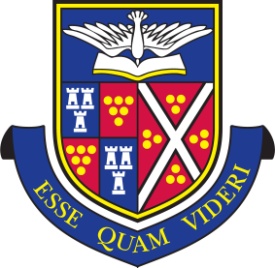 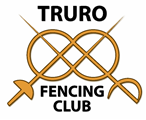 TRURO SCHOOLFencing Scholarship Entry FormPlease complete this form and send it with copies of any relevant documents, to:  Jayne Grigg, Director of Admissions, Truro School, Trennick Lane, Truro  TR1 1TH  or email to:   admissions@truroschool.com   Please make sure you have also completed and returned a registration form Pupil’s Name .....................................................................................……………………………………………. Date of Birth ..........................................                  11+  13+  16+  Application  Present School ................................................................................................................................................A Fencing Report from a coach/teacher should be enclosed with this application.  This must include an assessment of the candidate’s fencing ability, experiences, results and potential for the future.Coach/teacher reference enclosed    or emailed to (admissions@truroschool.com) Weapon...........................................................................................................................................................Club.................................................................................................................................................................Main Coach………..………………….…………………………………………………………………………..........        Number of years fencing……………….............................................................................................................Current age group.……………………………………………………………………………………………………..        Current GB ranking:…………..………………………………………………………………………………………..Country/ies eligible to represent…………………………………………………………..………………………….        National results: (please state U15, Cadet, Junior): .................................................................................................................................................................................................................................................................................................................................................. ...........................................................................................................................................................................................................................................................................................................................................................................................................................................................................................................................International honours & results (please state U15, Cadet, Junior): .............................................................................................................................................................................................................................................................................................................................................................................................................................................................................................................................................................................................................................................................................................................................................................................................................................................................................Coaching and/or refereeing experience and qualifications: ...........................................................................................................................................................................................................................................................................................................................................................................................................................................................................................................................Recent injuries and current injury status: ………………………………………………………………………………………………………………………………………………………………………………………………………………………………………………………………………………………………………………………………………………………………………………………………………………………………………………………………………………………………………………………………………………………………………………………………………………………………………………………………………………………………………………………………………………………………………………Physiotherapist name and contact details:……………………………………………………………………………………………………………………………………………………………………………………………………………………………………………………………………………………………………………………………………………………………………………………………………………………………………………………………………………………………………………………Additional comments including personal goals: ………………………………………………………………………………………………………………………………………………………………………………………………………………………………………………………………………………………………………………………………………………………………………………………………………………………………………………………………………………………………………………………………………………………………………………………………………………………………………………………………………………………………………………………………………………………………………………………………………………………………………………………………………………………………………………………………………………………………………………………………………………………………………………………………………………………………………………………………………………………………………Please tick the boxes below, or notify us if you have any concerns.I give consent for my physiotherapist, named above, to release injury reports and current injury status information to Jayne Grigg, Director of Admisssions, Truro School.  I understand that all information may be shared with Truro School and the coaching team at Truro Fencing Club I understand that in order to be eligible for a scholarship I will be required to join Truro Fencing Club and to meet competition and training commitments set by Truro Fencing Club and Truro School I understand and accept the expectations of scholars outlined in the scholarship information  Please return this form by:16+ 		Friday 8 November 201911+ and 13+ 	Friday 13 December 2019Assessments will take place on:16+		Wednesday 20 November 201911+ and 13+	Wednesday 8 January 2020Parent’s Signature ........................................................................................ Date .........................